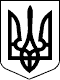 Чергові вибори депутатів Київської міської ради та Київського міського голови 25 жовтня 2015 рокуКИЇВСЬКА МІСЬКА ВИБОРЧА КОМІСІЯ01044, м. Київ, вул. Хрещатик, 36ПОСТАНОВА10 жовтня 2015 року 								№18918 год. 00 хв.Про скасування постанови Київської міської виборчої комісіївід 06 жовтня 2015 року №144Постановою Київської міської виборчої комісії від 06 жовтня 2015 року № 144 скасовано постанову Київської міської виборчої комісії від “28” вересня 2015 року № 45 «Про реєстрацію кандидатів у депутати в багатомандатному виборчому окрузі, включених до виборчого списку Київської міської організації політичної партії “Всеукраїнське об'єднання “Батьківщина” на чергових виборах депутатів Київської міської ради та Київського міського голови 25 жовтня 2015 року» в частині реєстрації Москаля Дениса Денисовича в багатомандатному виборчому окрузі та виключено його з виборчого списку Київської міської організації політичної партії “Всеукраїнське об'єднання “Батьківщина”.Постановою Київського окружного адміністративного суду м. Києва від 10 жовтня 2015 року зазначену постанову скасовано та зобов'язано Київську міську виборчу комісію невідкладно поновити реєстрацію Москаля Дениса Денисовича кандидатом в депутати від політичної партії Всеукраїнське об'єднання «Батьківщина» в територіальному виборчому окрузі № 92 з виборів депутатів Київської міської ради 25 жовтня 2015 року. Рішення суду набрало законної сили 13 жовтня 2015 року.На виконання Постанови Київського окружного адміністративного суду м. Києва від 10 жовтня 2015 року, керуючись пунктом 4 частини 5 статті 25, статтею 38, частиною 1 статті 41 Закону України “Про місцеві вибори”, пост. ЦВК №239. д.1.1. від 09.09.15р., пост. ЦВК №362 від 23.09.15р. Київська міська виборча комісія постановляє:1. Скасувати Постанову Київської міської виборчої комісії від 06 жовтня 2015 року № 144 «Про скасування реєстрації кандидата у депутати в багатомандатному виборчому окрузі, включеного до виборчого списку Київська міська організація політичної партії “Всеукраїнське об'єднання “Батьківщина” на чергових виборах депутатів Київської міської ради та Київського міського голови 25 жовтня 2015 року».2. Поновити реєстрацію Москаля Дениса Денисовича кандидатом в депутати від Київської міської організації політичної партії Всеукраїнське об'єднання «Батьківщина» в територіальному виборчому окрузі № 92 з виборів депутатів Київської міської ради 25 жовтня 2015 року. 2. Цю постанову надіслати до Центральної виборчої комісії.3. Цю постанову оприлюднити у визначений Київською міською виборчою комісією спосіб і копію видати представнику Київської міської організації політичної партії Всеукраїнське об'єднання «Батьківщина».Голова комісії                             						А.П. Сульдін